ТОВАРИЩЕСТВО СОБСТВЕННИКОВ ЖИЛЬЯ №254Адрес: обл. Нижегородская, г. Нижний Новгород,проспект Ленина, дом 63, кв. 28ОГРН: 1105258004477ИНН: 5258092510 КПП: 525801001Время работы ТСЖ: с понедельника по пятницу с 08:00 до 18:00 без обеда.Часы приема граждан: по четвергам с 18-00до 20-00Телефон: 258-38-03; email: nad.bajenova2013@yandex.ruСостав Правления:Баженова Надежда Валентиновна– Председатель.Помелов Константин ФедоровичСадакова Эльвира НикардовнаКозлова Елена ФедоровнаСведения о заключенных ТСЖ №254договорах на обслуживание общего имущества и поставку коммунальных ресурсов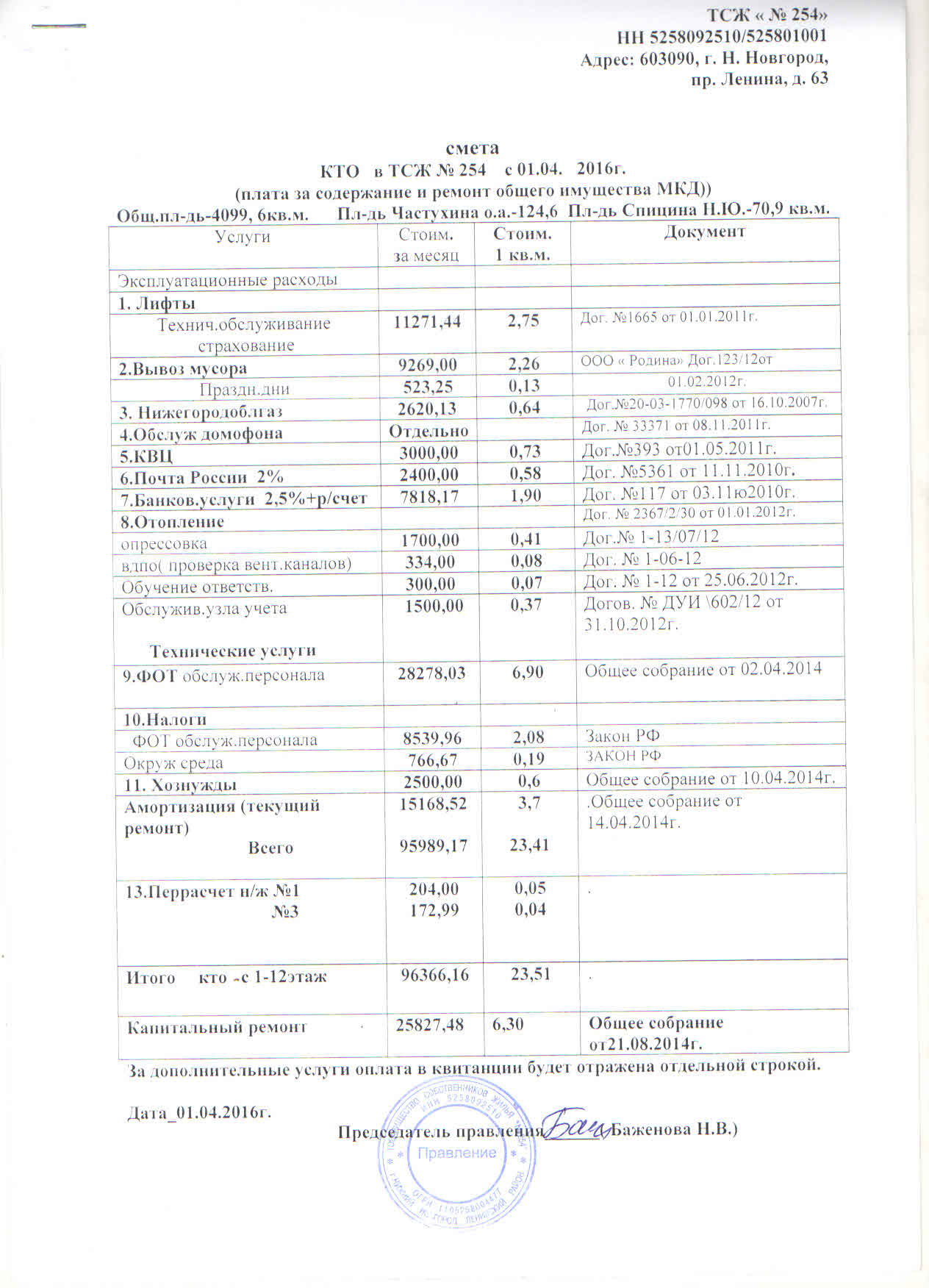 Бухгалтерский баланс на 2016г.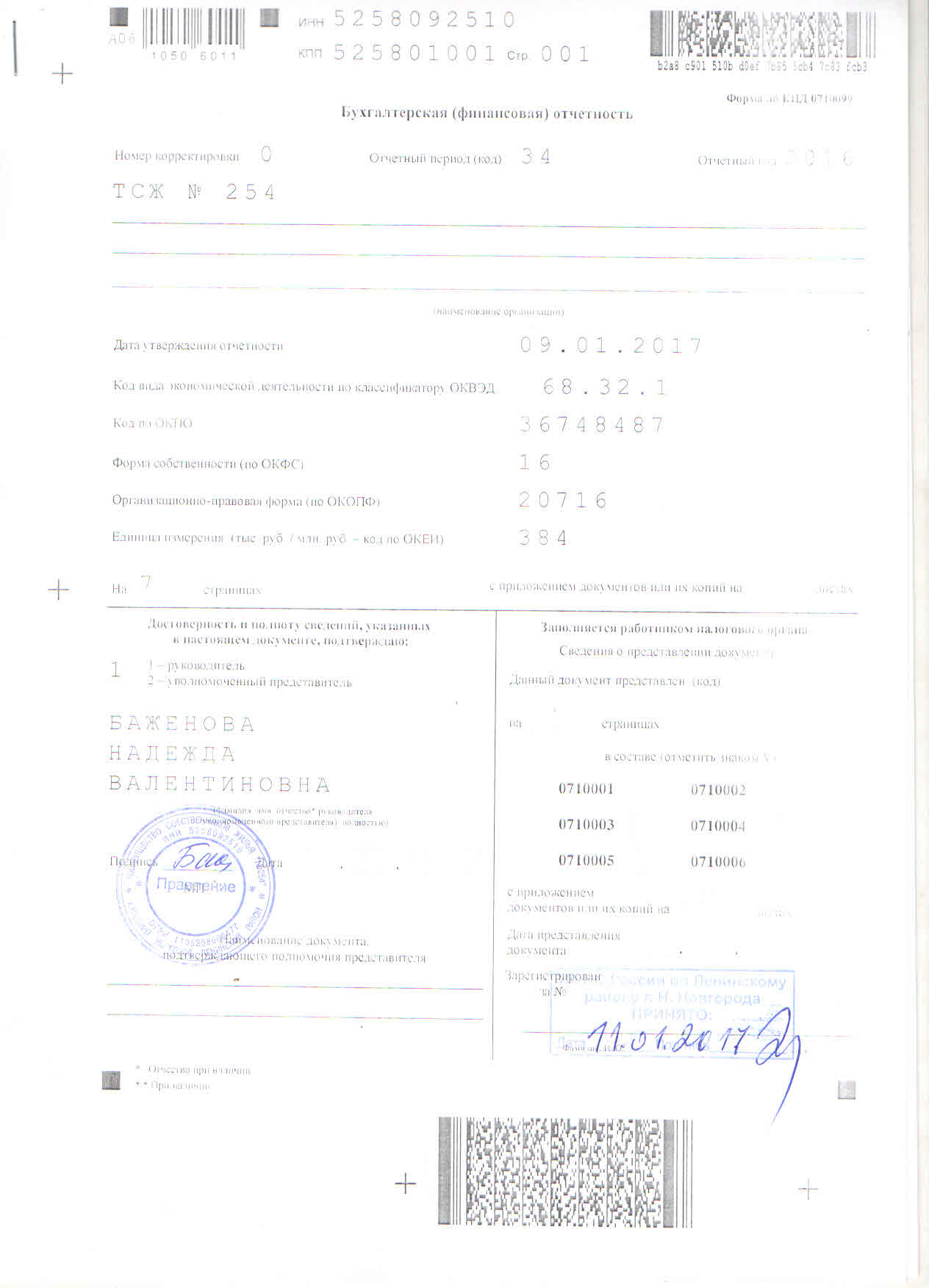 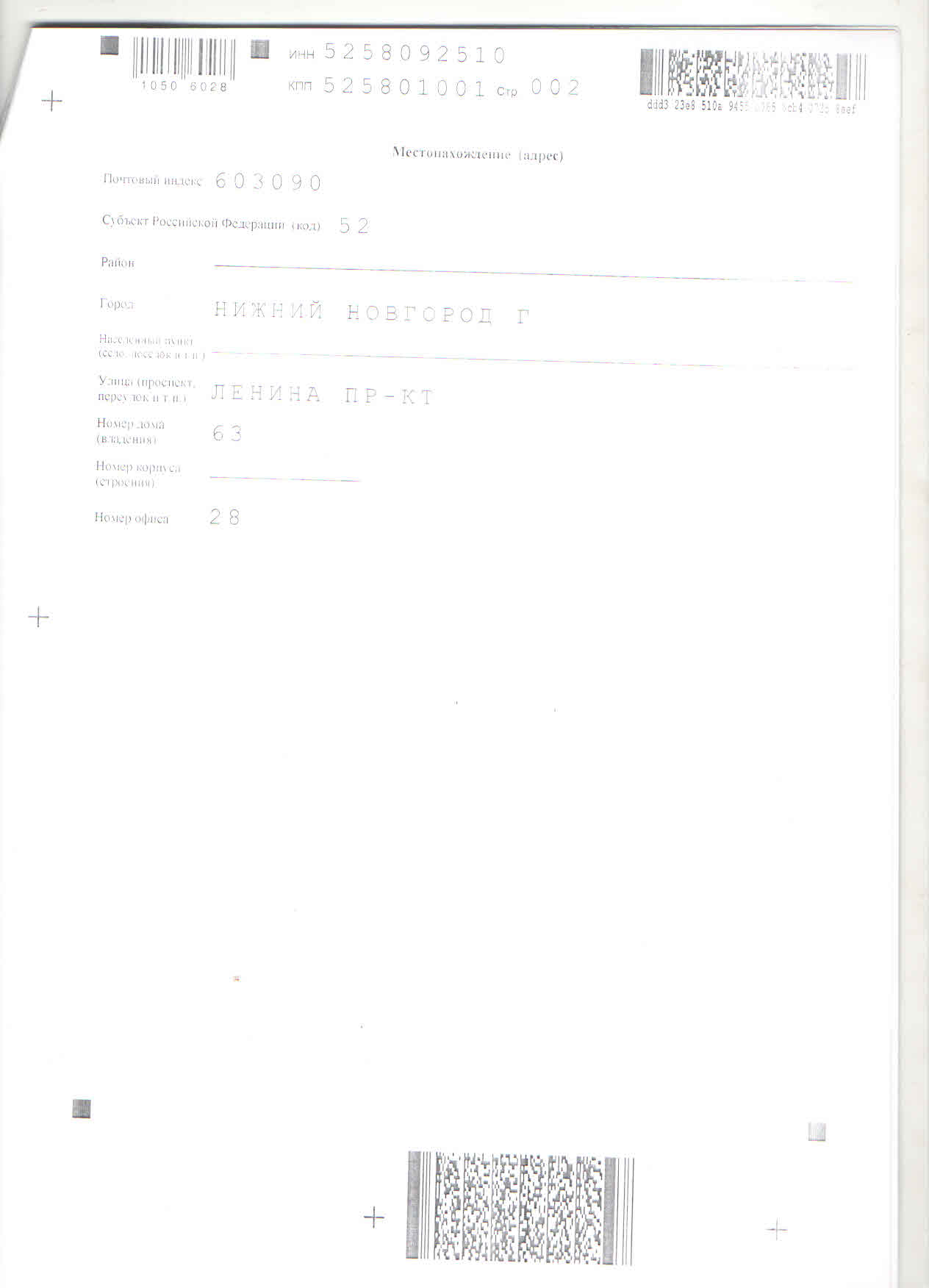 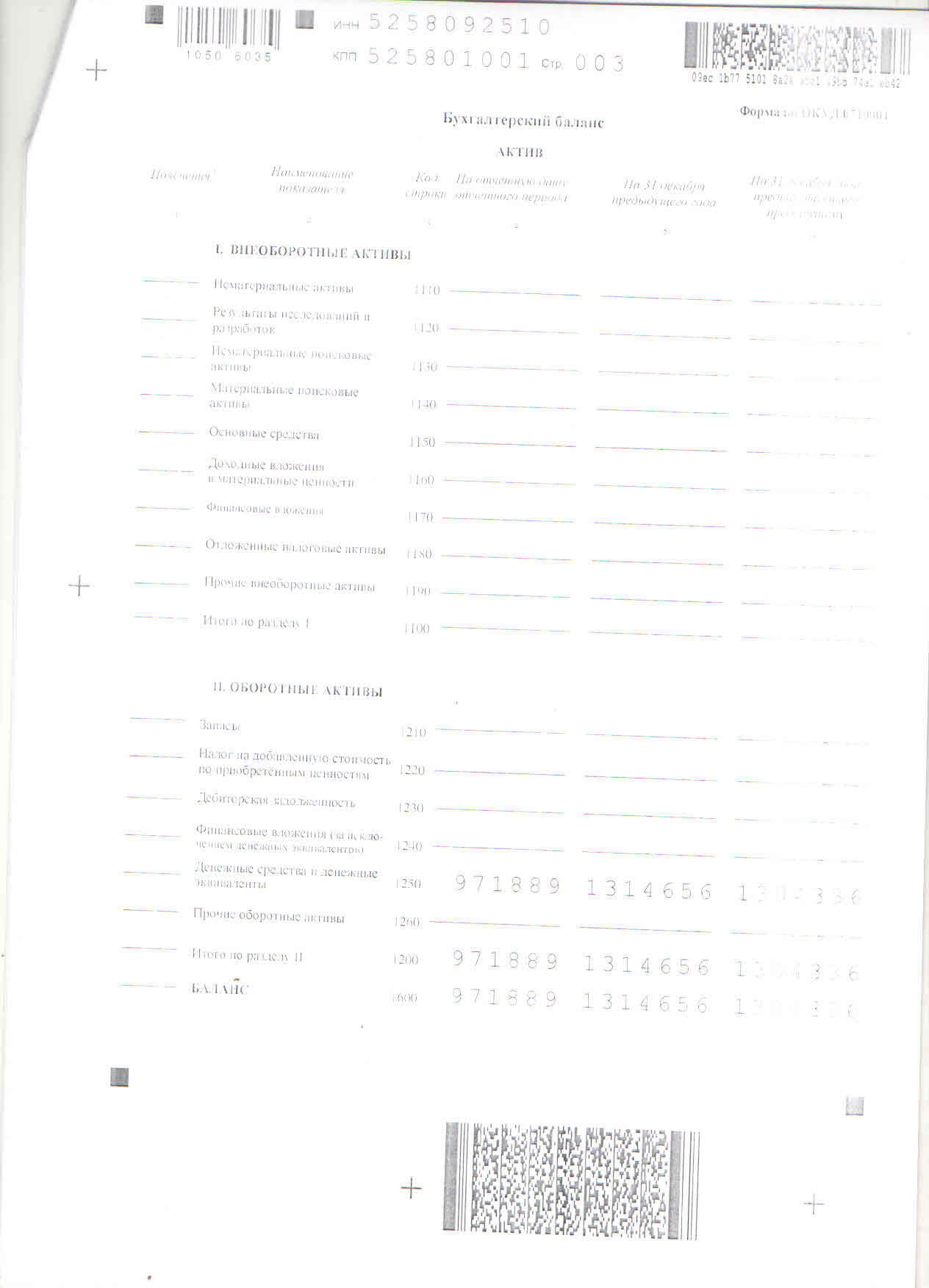 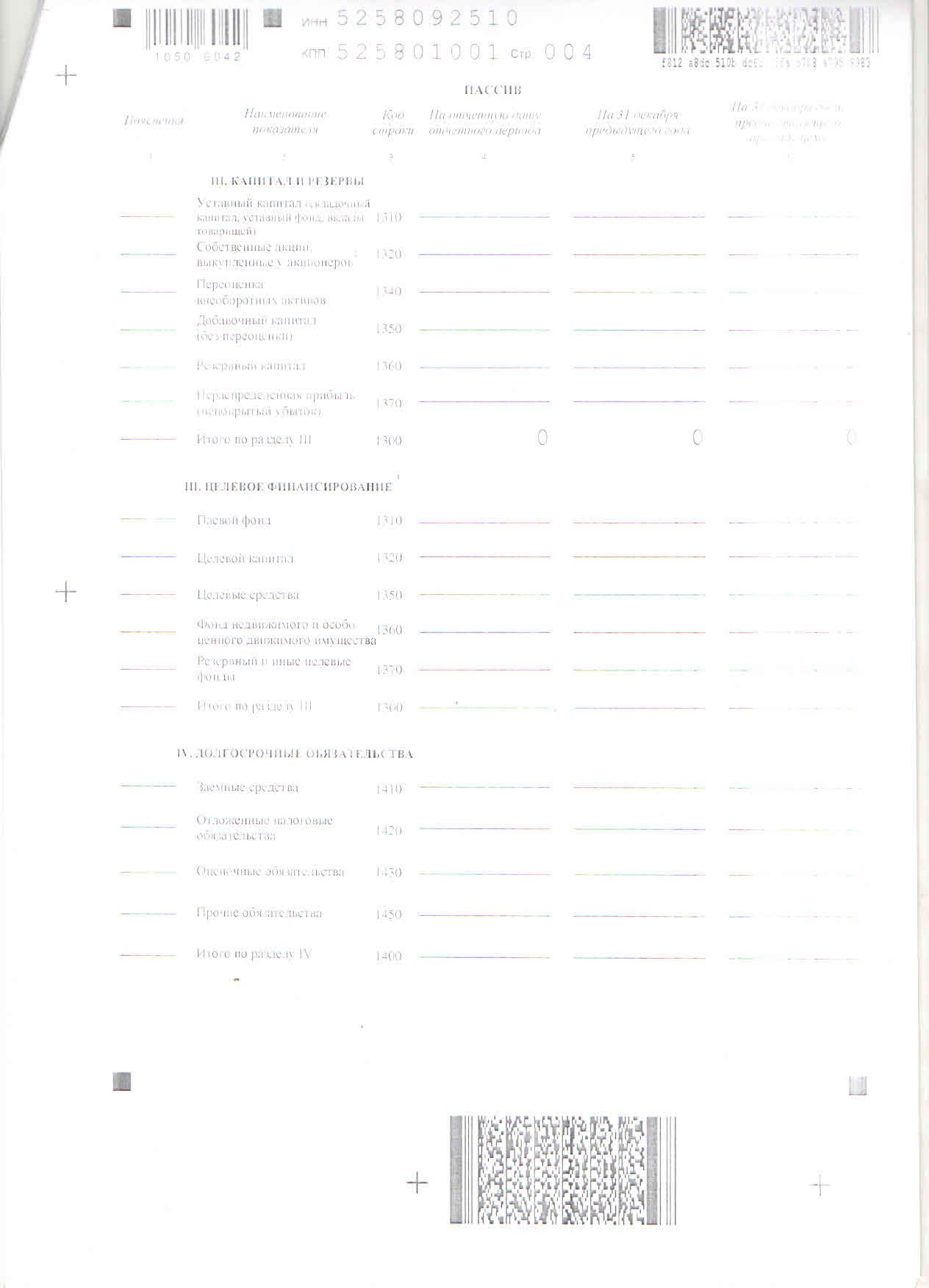 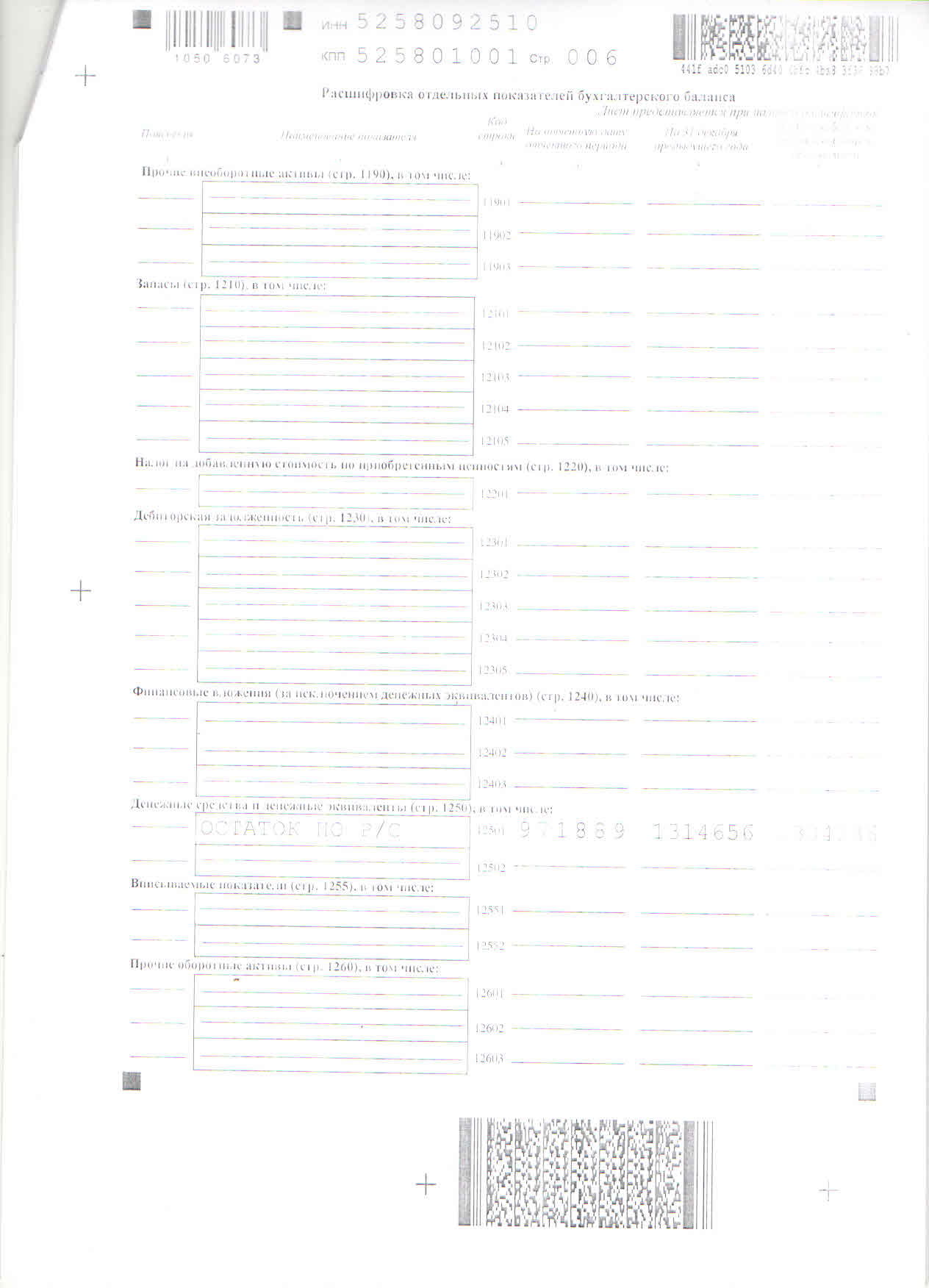 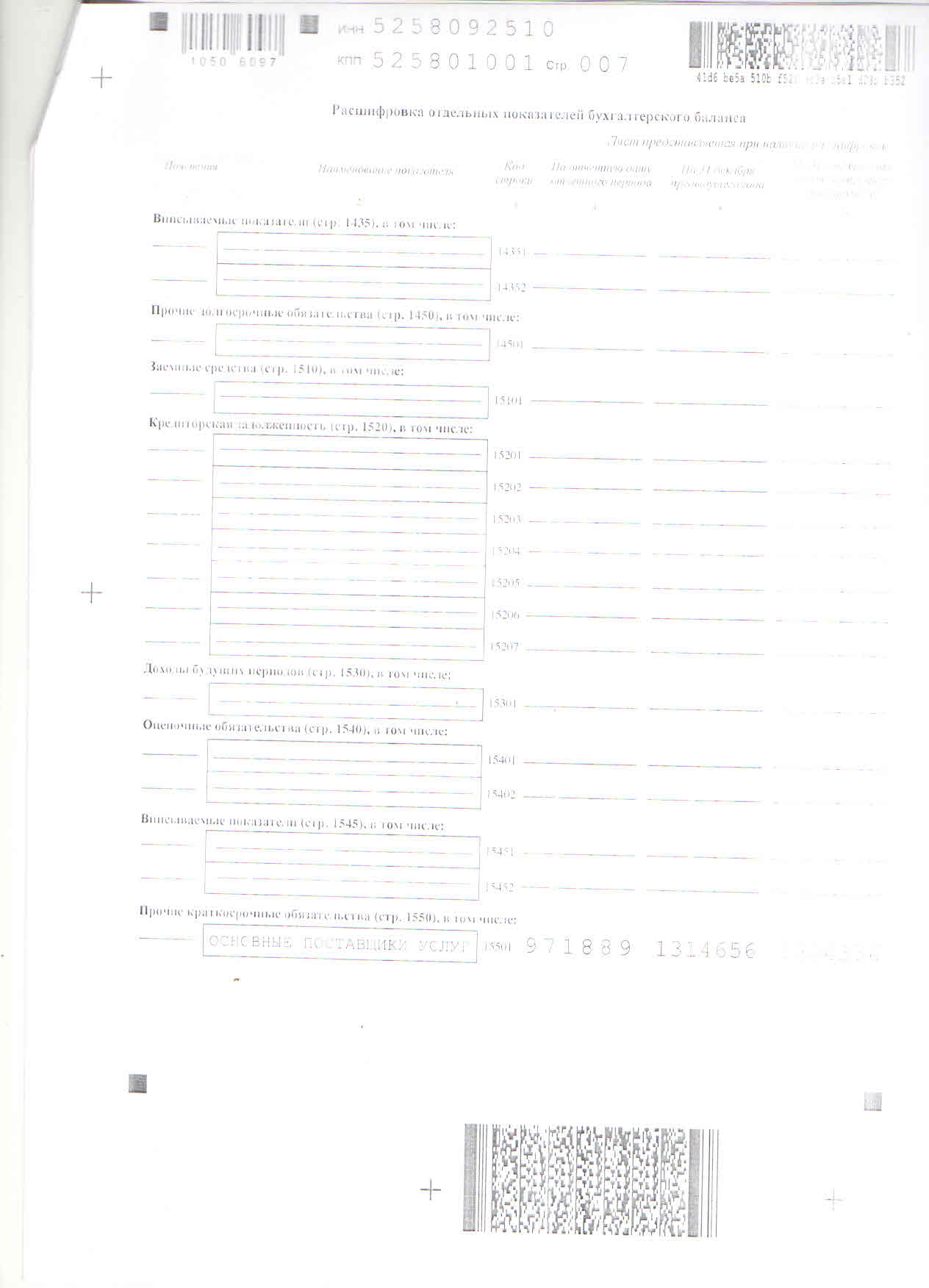 №ДоговорКонтрагентПредмет договораСрок действияСтоимость услуг и работ  по договору, рублей1.28.03.2016ООО « Высота»Кап ремонт внутридомовой  инженерной системы электроснабжениядо полного исполнения сторонами обязательств4868562.07.04.2016«ТД Орион»Изготовление и монтаж мет конструкции  ограждения ( кв 1 Част)до полного исполнения сторонами обязательств865003.27.04.2016ООО ТехноспецкомРемонт системы ГВС( розлив + задвижки ,краны, фильтры) подвал и тех этаж)до полного исполнения сторонами обязательств168266,714.01.07.2016АНО « УКЦ Теплоэнерго ИНФО»Повышение квалификации отв.за эксплуа. Тепло установокдо полного исполнения сторонами обязательств32505.11.07.2016ООО «Строительная компания « КАСКАД»Опресовка .промывка системы отоплениядо полного исполнения сторонами обязательств198266.29.08.2016ООО « Волгаэнергоервис НН»Замена стояка ГВС в кв 2.,8,14до полного исполнения сторонами обязательств156007.05.09.2016ООО « Индустрия»Разработка сметной документации на ремонт фасада дома Пр-т Ленна д63до полного исполнения сторонами обязательств170008.05.09.2016гООО Волгаэнергосервис НН»Проект и замена ОДПУ счетчика ХВСдо полного исполнения сторонами обязательств180009.14.01.2016 Труд.соглаш. № 11/52Помелов К.Ф.ремонт дверей лестн. площадокдо полного исполнения сторонами обязательств200010.Дог.подряда №1 от 02.02.2016.Бурмистров И.Аочистка от снега козырькадо полного исполнения сторонами обязательств50011.Договор подряда от 18.02.2016Фирма «Муж на час»ремонт электрощита 10этаждо полного исполнения сторонами обязательств120012Договор подряда № 1/1 от 01.02.2016Пойманова Т.Б.проведение ревизииза 2015гдо полного исполнения сторонами обязательств400013договор подряда №4 от 14.04.2016Суренков Е.В.Установка автоматов в щитках-на 12 этажахдо полного исполнения сторонами обязательств900014Договор подряда № 2 от18.04.2016Анфилов С.Е.ремонт мет конструкий    по пеш.дорожкедо полного исполнения сторонами обязательств150015Договор подряда № 5 Б. от 22.05.2016Бабаджан Бпокос травы зеленой зоныдо полного исполнения сторонами обязательств150016Дог.под № 6 от 02.06.2016Шишкарев Ю.Дизготов. конуса для элеваторн.узла отоплениядо полного исполнения сторонами обязательств100017Дог. подряд №6/1 от  02.06.2016Бурмистров И.А.уборка кгм с 11этажадо полного исполнения сторонами обязательств30018Дог.под №3/6 от 07.06.2016Курепин В.Б.демонтаж электропровода, изоляция эл .проводов на чердакедо полного исполнения сторонами обязательств50019Дог.под № 7/06 от 10.06.2016Шишкарев Ю.Дизготовление шайбы для отоплениядо полного исполнения сторонами обязательств50020ДОГ.под № 6/07 от18.07.2016Бабаджан Б.покос травыдо полного исполнения сторонами обязательств100021Дог/под № 1/8 от 02.08.2016Орехов М.Н.изготовление. Шайбы для ГВСдо полного исполнения сторонами обязательств40022ДОГ/под № 1/9 от 09.09.2016Курепин В.Бзамена светильника в подваледо полного исполнения сторонами обязательств20023Труд/согл № 2/9 от 14.09.2016Кузьмин С.Г.замена трубы канал.стояка в подваледо полного исполнения сторонами обязательств70024Труд.согл. № 13/10от 09.09.2016Суворов В.А.покраска двери входнойдо полного исполнения сторонами обязательств50025Трудов/соглаш  от 29.11..2016Анфилов С.Еуборка снега трактором   в ноябредо полного исполнения сторонами обязательств90026Труд.согл от 02.12.2016Шишкарев Ю.Дизготов шайбы отоплениядо полного исполнения сторонами обязательств50027Трудов/соглаш  от02.12.2.2016Анфилов С Еуборка снега трактором в декабредо полного исполнения сторонами обязательств900